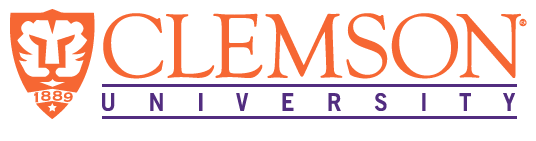 EEES Department Seminar“A Bird’s Eye View of educational Research”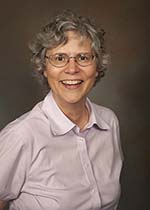  PRESENTED BYDr. Cindy M. LeeChair of Engineering and Science Education Professor of Environmental Engineering & Earth Sciences Abstract: Education research includes topics such as how we learn, and what causes students to enter or leave a major.  Education research methods differ significantly from methods that we as environmental scientists and engineers or geoscientists or Biosystems engineers might use.  I will provide an overview of the field and its methods as well as some of the on-going research at Clemson.  As scientists and engineers, we can use the evidence from educational research to inform the methods we use to deliver our results to colleagues and the general public as well as mange teams.2:30 PM			Friday, January 15, 2016                                				 201 Kinard HallRefreshments following Seminar